استمارة الترشيحالبيانات الشخصية:بيانات المنحة المتقدم عليها: بيانات المؤهلات:المستندات المطلوبة:التعهد الخطي:أتعهد أنا المتقدم على المنح الخاصة بالتمويل المؤسسي والموضحة بياناتي أعلاه بما يلي: صحة المعلومات المرفقة في هذه الاستمارة.بأنني لا أعمل في أي وظيفة حكومية رسمية أتحمل كامل المسؤولية في حالة مخالفة ذلك.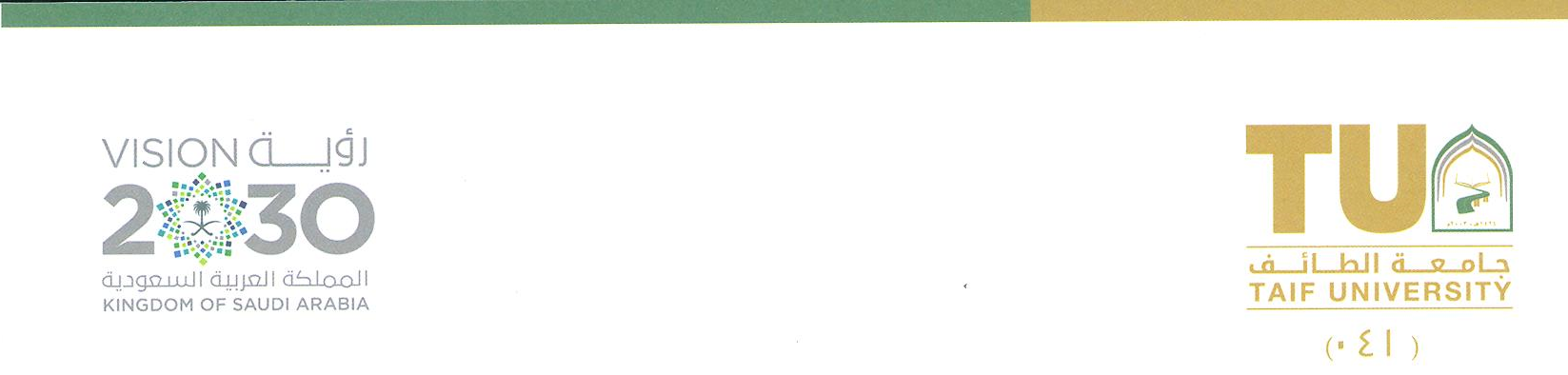 الاسم الرباعي...........................................................تاريخ الميلاد....................................................رقم السجل   المدني...........................................................رقم الإقامة  .....................................................الايميل             ...........................................................الجوال  .....................................................السكن-المنطقة ...........................................................المدينة .....................................................زمالة ما بعد الدكتوراه         مساعد باحث ما بعد الماجستير          مساعد باحث ما بعد البكالوريوس  تخصص البكالوريوس...........................................................تاريخ الحصول عليها....................................................تخصص الماجستير...........................................................تاريخ الحصول عليها  .....................................................تخصص الدكتوراه...........................................................تاريخ الحصول عليها  .....................................................صور مصدقه من أخر من المؤهلات العلمية صورة من البطاقة الشخصية أو الإقامة لغير السعوديين صورة معادلة المؤهل العلمي في حالة الحصول عليه من خارج المملكة صورة من السيرة الذاتية صورة عن الخبرات العلمية والمعملية إن وجدت الاسم ...........................................................التوقيع ....................................................